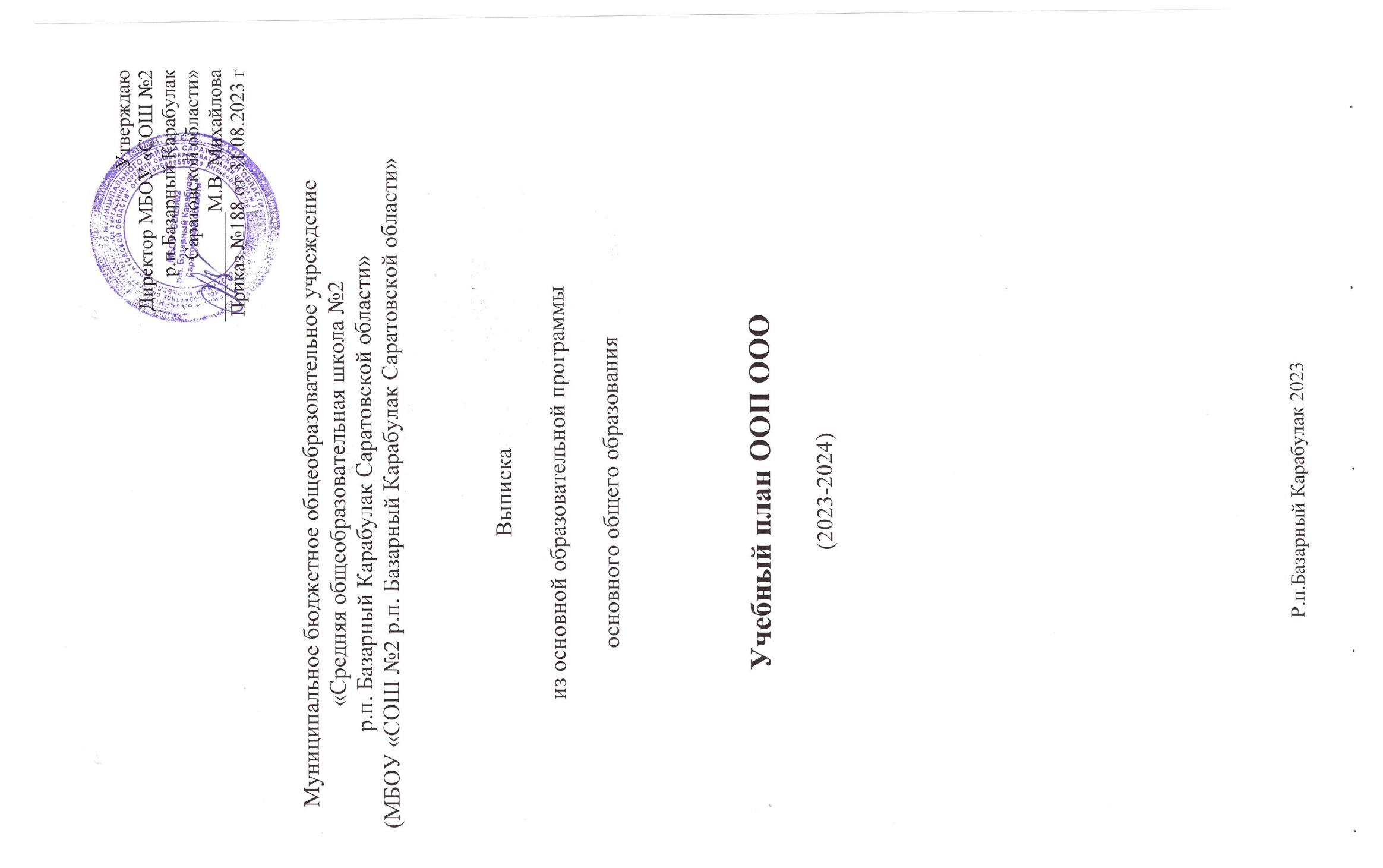 УтверждаюДиректор МБОУ «СОШ №2 р.п.Базарный Карабулак Саратовской области» ___________М.В. МихайловаПриказ №188 от 31.08.2023 гМуниципальное бюджетное общеобразовательное учреждение«Средняя общеобразовательная школа №2р.п. Базарный Карабулак Саратовской области»(МБОУ «СОШ №2 р.п. Базарный Карабулак Саратовской области»Выпискаиз основной образовательной программы основного общего образованияУчебный план ООП ООО(2023-2024)Р.п.Базарный Карабулак 2023ПОЯСНИТЕЛЬНАЯ ЗАПИСКАУчебный план основного общего образования муниципального бюджетного общеобразовательного учреждения "Средняя общеобразовательная школа № 2 р.п. Базарный Карабулак Саратовской области" (далее - учебный план) для 5-9 классов, реализующих основную образовательную программу основного общего образования:- соответствующую ФГОС ООО (приказ Министерства просвещения Российской Федерации от 31.05.2021 № 287 «Об утверждении федерального государственного образовательного стандарта основного общего образования») для 5-7 классов;-соответствующую ФГОС ООО (МИНИСТЕРСТВО ОБРАЗОВАНИЯ И НАУКИ РОССИЙСКОЙ ФЕДЕРАЦИИ ПРИКАЗ от 17 декабря 2010 г. N 1897 ОБ УТВЕРЖДЕНИИ ФЕДЕРАЛЬНОГО ГОСУДАРСТВЕННОГО ОБРАЗОВАТЕЛЬНОГО СТАНДАРТА ОСНОВНОГО ОБЩЕГО ОБРАЗОВАНИЯ Список изменяющих документов (в ред. Приказов Минобрнауки России от 29.12.2014 N 1644, от 31.12.2015 N 1577, Приказа Минпросвещения России от 11.12.2020 N 712) для 8-9 классов;фиксирует общий объём нагрузки, максимальный объём аудиторной нагрузки обучающихся, состав и структуру предметных областей, распределяет учебное время, отводимое на их освоение по классам и учебным предметам.Учебный план является частью образовательной программы муниципального бюджетного общеобразовательного учреждения "Средняя общеобразовательная школа № 2 р.п. Базарный Карабулак Саратовской области", разработанной в соответствии с ФГОС основного общего образования, с учетом Федеральной образовательной программой основного общего образования, и обеспечивает выполнение санитарно-эпидемиологических требований СП 2.4.3648-20 и гигиенических нормативов и требований СанПиН 1.2.3685-21.Учебный год в муниципальном бюджетном общеобразовательном учреждении "Средняя общеобразовательная школа № 2 р.п. Базарный Карабулак Саратовской области" начинается 01.09.2023 г. и заканчивается 24.05.2024 г.Продолжительность учебного года в 5-9 классах составляет 34 учебные недели. Количество учебных занятий за 5 лет не может составлять менее 5058 академических часов и более 5848 академических часов.Общее количество часов учебных занятий за пять лет составляет 5338 часов.Учебные занятия для учащихся 5-9 классов проводятся по 5-ти дневной учебной неделе.Максимальный объем аудиторной нагрузки обучающихся в неделю составляет в 5 классе – 29 часов, в 6 классе – 30 часов, в 7 классе – 32 часа, в 8-9 классах – 33 часа. Образовательная недельная нагрузка равномерно распределена в течение учебной недели и соответствует требованиям санитарных норм СанПиН 1.2.3685-21. Объем максимально допустимой образовательной нагрузки в течение дня в 5–6-х классах не превышает шести уроков, в 7–9-х классах – семи уроков.Продолжительность урока на уровне основного общего образования составляет 40 минут. Для классов, в которых обучаются дети с ОВЗ, – 40 минут. Во время занятий необходим перерыв для гимнастики не менее 2 минут.Учебный план состоит из двух частей — обязательной части и части, формируемой участниками образовательных отношений. Учебный план приведен в соответствие с федеральным учебным планом федеральной образовательной программы основного общего образования, утвержденной приказом Минпросвещения от 18.05.2023 № 370.В основу учебного плана положен вариант федерального учебного плана № 1 для 5-х классов, и № 4 для 6-7 классов федеральной образовательной программы основного общего образования, утвержденной приказом Минпросвещения от 18.05.2023 № 370. Вариант № 4 предназначен для образовательных организаций, в которых обучение ведется на русском языке, но наряду с ним изучается один из языков народов России (русский язык) в режиме пятидневной учебной недели по заявлению родителей (законных представителей) обучающихся 6,7 классов.В учебном плане МБОУ «СОШ №2 р.п. Базарный Карабулак Саратовской области» отражены: все учебные предметы, недельное распределение часов по предметам, предельно допустимая аудиторная нагрузка.Обязательная часть учебного плана определяет состав учебных предметов обязательных для всех имеющих по данной программе государственную аккредитацию образовательных организаций, реализующих образовательную программу основного общего образования, и учебное время, отводимое на их изучение по классам (годам) обучения.Часть учебного плана, формируемая участниками образовательных отношений, определяет время, отводимое на изучение учебных предметов, учебных курсов, учебных модулей по выбору обучающихся, родителей (законных представителей) несовершеннолетних обучающихся, с целью удовлетворения различных интересов обучающихся, потребностей в физическом развитии и совершенствовании, а также учитывающие этнокультурные интересы, особые образовательные потребности обучающихся с ОВЗ.Время, отводимое на данную часть учебного плана, может быть использовано на:увеличение учебных часов, предусмотренных на изучение отдельных учебных предметов обязательной части, в том числе на углубленном уровне;введение специально разработанных учебных курсов, обеспечивающих интересы и потребности участников образовательных отношений, в том числе этнокультурные;другие виды учебной, воспитательной, спортивной и иной деятельности обучающихся.Количество часов на освоение обучающимися учебного плана, состоящего из обязательной части и части, формируемой участниками образовательного процесса, не превышает величин недельной образовательной нагрузки.Обязательная часть представлена предметными областями: «Русский язык и литература», «Родной язык и родная литература», «Иностранный язык», «Общественно-научные предметы», «Математика и информатика», «Основы духовно-нравственной культуры народов России», «Естественно - научные предметы», «Искусство», «Технология», «Физическая культура и основы безопасности жизнедеятельности».В 6-х, 7-х классах предусмотрено ведение родного языка (русского) в количестве 1 часа в неделю и родной литературы (русской) в количестве 1 часа согласно личным заявлениям родителей (законных представителей). В 8-9 классах –по 0,5 часа в неделю родного языка (русского), родной литературы (русской)Предметная область «Русский язык и литература» включает в себя учебные предметы «Русский язык» и «Литература». Предусматривается изучение русского языка в 5 классе - 5 часов в неделю, литературы - 3 часа в неделю, в 6 классе изучение русского языка - 5 часов в неделю, литературы - 3 часа в неделю, в 7 классе изучение русского языка - 4 часа в неделю, литературы - 2 часа в неделю.Предметная область «Родной язык и родная литература» представлена предметами «Родной язык (русский)» - в количестве 1 часа в неделю в 6 - 7 классах. «Родная литература (русская)» - в количестве 1 часа в неделю в 6 - 7 классах. В 5 классах запроса родителей (официальных представителей) обучающихся на обучение родному языку, родной литературе не было.В 8, 9 классах ведение родного языка (русского) обязательно и составляет 0,5 часа в неделю; ведение родной литературы (русской) обязательно и составляет 0,5 часа в неделю.Предметная область «Иностранные языки» включает в себя учебный предмет «Иностранный язык (английский)» по 3 часа в неделю в 5 – 9 классах. Предмет «Второй иностранный язык» в учебном плане в 5-7 классах не представлен, так как не было запроса родителей (законных представителей) обучающихся.В 9 классе по запросам родителей (законных представителей) выбран второй иностранный язык (французский) в количестве 1 часа в неделю.Предметная область «Математика и информатика» в 5 - 6 классах представлена учебным предметом «Математика» - 5 часов в неделю, в 7 - 9 классах включает разделы «Алгебра» - 3 часа в неделю, «Геометрия» - 2 часа в неделю, «Вероятность и статистика» - 1 час в неделю в 7 классе, которые преподаются в качестве самостоятельных учебных предметов; в 8-9 классах «Вероятность и статистика» реализуется за счет внеурочной деятельности в количестве 1 часа в неделю. Учебный предмет  «Информатика» в 7 - 9 классах – 1 час в неделю.Предметная область «Общественно-научные предметы» в 5 - 8 классах включает в себя учебные предметы «История» - 2 часа в неделю, в 9 классе в количестве 2,5 часа в неделю (0,5 часа- Модуль «Введение в новейшую историю России» ), «Обществознание» по 1 часу в неделю в 6 - 9 классах, «География» - по 1 часу в неделю в 5 - 6 классах и по 2 часа в неделю в 7 - 9 классах. Предметная область «Естественно-научные предметы» включает изучение учебного предмета «Биология» по 1 часу в неделю в 5 – 7 классах, по 2 часа в неделю в 8 – 9 классах, предмета «Физика» в 7 - 8 классах по 2 часа в неделю, в 9 классе – 3 часа в неделю, «Химия» - по 2 часа в неделю в 8 - 9 классах.Предметная  область  «Искусство»  предусматривает  изучение  учебных  предметов «Музыка» в 5 – 8 классах по 1 час в неделю. «Изобразительное искусство» - 1 час в неделю в 5 - 7 классах.Предметная область «Технология» представлена учебным предметом «Технология» по 2 часа в неделю в 5 - 8 классах,  в 9-х классах -0,5 час в неделю (0,5 часа отдано на введение и изучение модуля по истории «Введение в новейшую историю России» так как технология не является предметом непосредственного применения, и не выходит на ГИА).Предметная область «Физическая культура и основы безопасности жизнедеятельности» включает в себя учебный предмет «Физическая культура» и «Основы безопасности жизнедеятельности (ОБЖ)». Изучение предмета «Физическая культура» предусмотрено из расчета 2 часа в неделю в 5 – 9 классах из обязательной части учебного плана и 1 час в неделю реализуется за счет часов внеурочной деятельности. В 8 - 9 классах введено изучение предмета «ОБЖ» по 1 часу в неделю.Предметная область «Основы духовно-нравственной культуры народов России» представлена предметом «Основы духовно-нравственной культуры народов России (ОДНКНР)» по 1 часу в неделю в 5-6 классах.В целях обеспечения соблюдения законодательства Российской Федерации согласно части 3 статьи 44 Федерального закона от 29.12.2012 № 273-ФЗ (ред. от 08.06.2020) «Об образовании в Российской Федерации» «Родители (законные представители) несовершеннолетних обучающихся имеют право: -выбирать до завершения получения ребенком основного общего образования с учетом мнения ребенка, а также с учетом рекомендаций психолого-медико-педагогической комиссии (при их наличии) формы получения образования и формы обучения, организации, осуществляющие образовательную деятельность, язык, языки образования, факультативные и элективные учебные предметы, курсы, дисциплины (модули) из перечня, предлагаемого организацией, осуществляющей образовательную деятельность». Если предмет, выбранном родителями (законными представителями), участвуют обучающиеся не всего класса, то происходит деление класса на подгруппы для удовлетворения потребностей, отраженных в заявлениях.Часть учебного плана, формируемая участниками образовательных отношений представлена в 5 классе предметным курсом по русскому языку «Удивительный мир русского языка» в количестве 1 часа в неделю; в 8 классе –предметным курсом по математике «Решение текстовых задач» в количестве 1 часа в неделю. А также внеурочной деятельностью и утверждается планом внеурочной деятельности.Освоение образовательной программы, в том числе отдельной части или всего объема учебного предмета, курса, дисциплины (модуля) образовательной программы, сопровождается промежуточной аттестацией.Промежуточная аттестация по итогам учебного года проводится с 05.05.2024 г. по 20.05.2024 г. без прекращения учебного процесса и предусматривает (приложение 1)В Муниципальном бюджетном общеобразовательном учреждении "Средняя общеобразовательная школа № 2 р.п. Базарный Карабулак Саратовской области" языком обучения является русский язык. При изучении предметов иностранный язык, информатика при наполняемости класса более 22 человек осуществляется деление учащихся на подгруппы.Промежуточная аттестация – процедура, проводимая с целью оценки качества освоения обучающимися части содержания (четвертное оценивание) или всего объема учебной дисциплины за учебный год (годовое оценивание).Промежуточная/годовая аттестация обучающихся за четверть осуществляется в соответствии с календарным учебным графиком.Все предметы обязательной части учебного плана и части, формируемой участниками образовательных отношений оцениваются по четвертям. Освоение основной образовательной программ основного общего образования завершается итоговой аттестацией. Нормативный срок освоения основной образовательной программы основного общего образования составляет 5 лет.Во внеурочной деятельности предусмотрено ведение:информационно-просветительские занятия патриотической, нравственной и экологической направленности "Разговоры о важном" – 1 час в неделю в 5-9 классах;занятия по формированию функциональной грамотности обучающихся (Функциональная грамотность, финансовая грамотность) – 1 час в неделю в 5-9 классах;занятий, направленные на удовлетворение профориентационных интересов и потребностей обучающихся («Мой выбор в мире профессий») (профориентационные беседы, деловые игры, квесты, решение кейсов, изучение специализированных цифровых ресурсов, профессиональные пробы, моделирующие профессиональную деятельность, экскурсии, посещение ярмарок профессий и профориентационных парков) – 1 час в неделю;занятий, связанные с реализацией особых интеллектуальных и социокультурных потребностей обучающихся (это занятия по дополнительному или углубленному изучению учебных предметов или модулей);занятия  в  рамках  исследовательской  и  проектной  деятельности; дополнительные занятия для школьников, испытывающих затруднения в освоении учебной программы или трудности в освоении языка обучения; посещение театров, экскурсии) – 1 час в неделюзанятия, направленные на удовлетворение интересов и потребностей обучающихся в творческом и физическом развитии, помощь в самореализации, раскрытии и развитии способностей и талантов;УЧЕБНЫЙ ПЛАН (недельный)*Третий час физической культуры реализуется во внеурочной деятельности, посещения обучающимися спортивных секций, школьного спортивного клуба.УЧЕБНЫЙ ПЛАН для 5-х классовУЧЕБНЫЙ ПЛАН для 6-х классовУЧЕБНЫЙ ПЛАН для 7-х классовУЧЕБНЫЙ ПЛАН для 8-х классов*	Предмет «Вероятность и статистика» изучается в 8 классе за счет курса внеурочной деятельности с обязательным посещением.УЧЕБНЫЙ ПЛАН для 9-х классовУЧЕБНЫЙ ПЛАН (годовой)	5338Приложение 1Формы промежуточной аттестации на 2023-2024 учебный год (5 – 9 класс)Предметная областьУчебный предметКоличество часов в неделюКоличество часов в неделюКоличество часов в неделюКоличество часов в неделюКоличество часов в неделюПредметная областьУчебный предмет56789Обязательная частьОбязательная частьОбязательная частьОбязательная частьОбязательная частьОбязательная частьОбязательная частьРусский язык и литератураРусский язык55433Русский язык и литератураЛитература33223Родной язык и родная литератураРодной язык и (или) государственный язык республики Российской Федерации0110,50.5Родной язык и родная литератураРодная литература0110,50.5Иностранные языкиИностранный язык33333Иностранные языкиВторой иностранный язык00001Математика и информатикаМатематика55000Математика и информатикаАлгебра00333Математика и информатикаГеометрия00222Математика и информатикаВероятность и статистика00100Математика и информатикаИнформатика00111Общественно-научные предметыИстория22222,5Общественно-научные предметыОбществознание01111Общественно-научные предметыГеография11222Естественно-научные предметыФизика00223Естественно-научные предметыХимия00022Естественно-научные предметыБиология11122ИскусствоИзобразительное искусство11100ИскусствоМузыка11110ТехнологияТехнология22220,5Физическая культура и основы безопасности жизнедеятельностиФизическая культура2*2*2*2*2*Физическая культура и основы безопасности жизнедеятельностиОсновы безопасности жизнедеятельности00011Основы духовно-нравственной культуры народов РоссииОсновы духовно-нравственной культуры народов России11000ИтогоИтого2730323233Часть, формируемая участниками образовательных отношенийЧасть, формируемая участниками образовательных отношенийЧасть, формируемая участниками образовательных отношенийЧасть, формируемая участниками образовательных отношенийЧасть, формируемая участниками образовательных отношенийЧасть, формируемая участниками образовательных отношенийЧасть, формируемая участниками образовательных отношенийНаименование учебного курсаНаименование учебного курсаУчебный курс по математике «Решение текстовых задач»Учебный курс по математике «Решение текстовых задач»10010Учебный курс по русскому языку «Удивительный мир русского языка»Учебный курс по русскому языку «Удивительный мир русского языка»10000ИтогоИтого20010ИТОГО недельная нагрузкаИТОГО недельная нагрузка2930323333Количество учебных недельКоличество учебных недель3434343434Всего часов в годВсего часов в год9861020108811221122Предметная областьУчебный предметУчебный предметКоличество часов в неделюКоличество часов в неделюКоличество часов в неделюПредметная областьУчебный предметУчебный предмет5а5б5вОсновная частьОсновная частьОсновная частьОсновная частьОсновная частьОсновная частьРусский язык и литератураРусский языкРусский язык555Русский язык и литератураЛитератураЛитература333Родной язык и родная литератураРодной язык и (или) государственный язык республики Российской ФедерацииРодной язык и (или) государственный язык республики Российской Федерации000Родной язык и родная литератураРодная литератураРодная литература000Иностранные языкиИностранный языкИностранный язык3/33/33Иностранные языкиВторой иностранный языкВторой иностранный язык000Математика и информатикаМатематикаМатематика555Математика и информатикаАлгебраАлгебра000Математика и информатикаГеометрияГеометрия000Математика и информатикаВероятность и статистикаВероятность и статистика000Математика и информатикаИнформатикаИнформатика000Общественно-научные предметыИсторияИстория222Общественно-научные предметыОбществознаниеОбществознание000Общественно-научные предметыГеографияГеография111Естественно-научные предметыФизикаФизика000Естественно-научные предметыХимияХимия000Естественно-научные предметыБиологияБиология111ИскусствоИзобразительное искусствоИзобразительное искусство111ИскусствоМузыкаМузыка111ТехнологияТехнологияТехнология222Физическая культура и основы безопасности жизнедеятельностиФизическая культураФизическая культура222Физическая культура и основы безопасности жизнедеятельностиОсновы безопасности жизнедеятельностиОсновы безопасности жизнедеятельности000Основы духовно-нравственной культуры народов РоссииОсновы духовно-нравственной культуры народов РоссииОсновы духовно-нравственной культуры народов России111ИтогоИтогоИтого272727Часть, формируемая участниками образовательных отношенийЧасть, формируемая участниками образовательных отношений2222Наименование учебного курсаНаименование учебного курсаНаименование учебного курсаУчебный курс по математике «Решение текстовых задач»Учебный курс по математике «Решение текстовых задач»Учебный курс по математике «Решение текстовых задач»111Учебный курс по русскому языку «Удивительный мир русского языка»Учебный курс по русскому языку «Удивительный мир русского языка»Учебный курс по русскому языку «Удивительный мир русского языка»111ИтогоИтогоИтого222ИТОГО недельная нагрузкаИТОГО недельная нагрузкаИТОГО недельная нагрузка292929Количество учебных недельКоличество учебных недельКоличество учебных недель343434Всего часов в годВсего часов в годВсего часов в год986986986Предметная областьУчебный предметКоличество часов в неделюКоличество часов в неделюКоличество часов в неделюКоличество часов в неделюПредметная областьУчебный предмет6а6б6в6г6гОсновная частьОсновная частьОсновная частьОсновная частьОсновная частьОсновная частьОсновная частьРусский язык и литератураРусский язык55555Русский язык и литератураЛитература33333Родной язык и родная литератураРодной язык и (или) государственный язык республики Российской Федерации11111Родной язык и родная литератураРодная литература11111Иностранные языкиИностранный язык33333Иностранные языкиВторой иностранный язык00000Математика и информатикаМатематика55555Математика и информатикаАлгебра00000Математика и информатикаГеометрия00000Математика и информатикаВероятность и статистика00000Математика и информатикаИнформатика00000Общественно-научные предметыИстория22222Общественно-научные предметыОбществознание11111Общественно-научные предметыГеография11111Естественно-научные предметыФизика00000Естественно-научные предметыХимия00000Естественно-научные предметыБиология11111ИскусствоИзобразительное искусство11111ИскусствоМузыка11111ТехнологияТехнология22222Физическая культура и основы безопасности жизнедеятельностиФизическая культура22222Физическая культура и основы безопасности жизнедеятельностиОсновы безопасности жизнедеятельности00000Основы духовно-нравственной культуры народов РоссииОсновы духовно-нравственной культуры народов России11111ИтогоИтого3030303030Часть, формируемая участниками образовательных отношенийЧасть, формируемая участниками образовательных отношений00000Наименование учебного курсаНаименование учебного курса0000000000ИтогоИтого00000ИТОГО недельная нагрузкаИТОГО недельная нагрузка3030303030Количество учебных недельКоличество учебных недель3434343434Всего часов в годВсего часов в год10201020102010201020Предметная областьУчебный предметКоличество часов в неделюКоличество часов в неделюКоличество часов в неделюКоличество часов в неделюПредметная областьУчебный предмет7а7б7в7г7гОсновная частьОсновная частьОсновная частьОсновная частьОсновная частьОсновная частьОсновная частьРусский язык и литератураРусский язык44444Русский язык и литератураЛитература22222Родной язык и родная литератураРодной язык и (или) государственный язык республики Российской Федерации11111Родной язык и родная литератураРодная литература11111Иностранные языкиИностранный язык3/33/3333Иностранные языкиВторой иностранный язык00000Математика и информатикаМатематика00000Математика и информатикаАлгебра33333Математика и информатикаГеометрия22222Математика и информатикаВероятность и статистика11111Математика и информатикаИнформатика1/11/1111Общественно-научные предметыИстория22222Общественно-научные предметыОбществознание11111Общественно-научные предметыГеография22222Естественно-научные предметыФизика22222Естественно-научные предметыХимия00000Естественно-научные предметыБиология11111ИскусствоИзобразительное искусство11111ИскусствоМузыка11111ТехнологияТехнология22222Физическая культура и основы безопасности жизнедеятельностиФизическая культура22222Физическая культура и основы безопасности жизнедеятельностиОсновы безопасности жизнедеятельности00000Основы духовно-нравственной культуры народов РоссииОсновы духовно-нравственной культуры народов России00000ИтогоИтого3232323232Часть, формируемая участниками образовательных отношенийЧасть, формируемая участниками образовательных отношений00000Наименование учебного курсаНаименование учебного курса0000000000ИтогоИтого00000ИТОГО недельная нагрузкаИТОГО недельная нагрузка3232323232Количество учебных недельКоличество учебных недель3434343434Всего часов в годВсего часов в год10881088108810881088Предметная областьУчебный предметКоличество часов в неделюКоличество часов в неделюКоличество часов в неделюПредметная областьУчебный предмет8а8б8в8вОсновная частьОсновная частьОсновная частьОсновная частьОсновная частьОсновная частьРусский язык и литератураРусский язык3333Русский язык и литератураЛитература2222Родной язык и родная литератураРодной язык (русский)0,50,50,50,5Родной язык и родная литератураРодная литература (русская)0,50,50,50,5Иностранные языкиИностранный язык (английский)3/33/333Иностранные языкиВторой иностранный язык 0000Математика и информатикаМатематика0000Математика и информатикаАлгебра3333Математика и информатикаГеометрия2222Математика и информатикаВероятность и статистика*0000Математика и информатикаИнформатика1/11/111Общественно-научные предметыИстория2222Общественно-научные предметыОбществознание1111Общественно-научные предметыГеография2222Естественно-научные предметыФизика2222Естественно-научные предметыХимия2222Естественно-научные предметыБиология2222ИскусствоИзобразительное искусство0000ИскусствоМузыка1111ТехнологияТехнология2222Физическая культура и основы безопасности жизнедеятельностиФизическая культура2222Физическая культура и основы безопасности жизнедеятельностиОсновы безопасности жизнедеятельности1111Основы духовно-нравственной культуры народов РоссииОсновы духовно-нравственной культуры народов России0000ИтогоИтого32323232Часть, формируемая участниками образовательных отношенийЧасть, формируемая участниками образовательных отношений1111Наименование учебного курсаНаименование учебного курсаУчебный курс по математике «Решение текстовых задач»Учебный курс по математике «Решение текстовых задач»1111ИтогоИтого1111ИТОГО недельная нагрузкаИТОГО недельная нагрузка33333333Количество учебных недельКоличество учебных недель34343434Всего часов в годВсего часов в год1122112211221122Предметная областьУчебный предметКоличество часов в неделюКоличество часов в неделюКоличество часов в неделюПредметная областьУчебный предмет9а9б9в9вОсновная частьОсновная частьОсновная частьОсновная частьОсновная частьОсновная частьРусский язык и литератураРусский язык3333Русский язык и литератураЛитература3333Родной язык и родная литератураРодной язык (русский)0.50.50.50.5Родной язык и родная литератураРодная литература (русская)0.50.50.50.5Иностранные языкиИностранный язык (английский)3333Иностранные языкиВторой иностранный язык (французский)1111Математика и информатикаМатематика0000Математика и информатикаАлгебра3333Математика и информатикаГеометрия2222Математика и информатикаВероятность и статистика*0000Математика и информатикаИнформатика1111Общественно-научные предметыИстория2,52,52,52,5Общественно-научные предметыОбществознание1111Общественно-научные предметыГеография2222Естественно-научные предметыФизика3333Естественно-научные предметыХимия2222Естественно-научные предметыБиология2222ИскусствоИзобразительное искусство0000ИскусствоМузыка0000ТехнологияТехнология*0,50,50,50,5Физическая культура и основы безопасности жизнедеятельностиФизическая культура2222Физическая культура и основы безопасности жизнедеятельностиОсновы безопасности жизнедеятельности1111Основы духовно-нравственной культуры народов РоссииОсновы духовно-нравственной культуры народов России0000ИтогоИтого33333333Часть, формируемая участниками образовательных отношенийЧасть, формируемая участниками образовательных отношений0000Наименование учебного курсаНаименование учебного курса00000000ИтогоИтого0000ИТОГО недельная нагрузкаИТОГО недельная нагрузка33333333Количество учебных недельКоличество учебных недель34343434Всего часов в годВсего часов в год1122112211221122Предметная областьУчебный предметКоличество часов в неделюКоличество часов в неделюКоличество часов в неделюКоличество часов в неделюКоличество часов в неделюПредметная областьУчебный предмет56789Обязательная частьОбязательная частьОбязательная частьОбязательная частьОбязательная частьОбязательная частьОбязательная частьРусский язык и литератураРусский язык170170136102102Русский язык и литератураЛитература1021026868102Родной язык и родная литератураРодной язык и (или) государственный язык республики Российской Федерации034341717Родной язык и родная литератураРодная литература034341717Иностранные языкиИностранный язык102102102102102Иностранные языкиВторой иностранный язык000034Математика и информатикаМатематика170170000Математика и информатикаАлгебра00102102102Математика и информатикаГеометрия00686868Математика и информатикаВероятность и статистика003400Математика и информатикаИнформатика00343434Общественно-научные предметыИстория6868686868Общественно-научные предметыОбществознание034343434Общественно-научные предметыГеография3434686868Естественно-научные предметыФизика006868102Естественно-научные предметыХимия0006868Естественно-научные предметыБиология3434346868ИскусствоИзобразительное искусство34343400ИскусствоМузыка343434340ТехнологияТехнология6868686834Физическая культура и основы безопасности жизнедеятельностиФизическая культура682686868Физическая культура и основы безопасности жизнедеятельностиОсновы безопасности жизнедеятельности0003434Основы духовно-нравственной культуры народов РоссииОсновы духовно-нравственной культуры народов России3434000ИтогоИтого9181020108810881122Часть, формируемая участниками образовательных отношенийЧасть, формируемая участниками образовательных отношенийЧасть, формируемая участниками образовательных отношенийЧасть, формируемая участниками образовательных отношенийЧасть, формируемая участниками образовательных отношенийЧасть, формируемая участниками образовательных отношенийЧасть, формируемая участниками образовательных отношенийНаименование учебного курсаНаименование учебного курсаУчебный курс по математике «Решение текстовых задач»Учебный курс по математике «Решение текстовых задач»3400340Учебный курс по русскому языку «Удивительный мир русского языка»Учебный курс по русскому языку «Удивительный мир русского языка»340000ИтогоИтого6800340Количество учебных недельКоличество учебных недель3434343434Всего часов в годВсего часов в год9861020108811221122Предметная областьУчебный предметФорма аттестацииФорма аттестацииФорма аттестацииФорма аттестацииФорма аттестацииПредметная областьУчебный предмет56789Обязательная частьОбязательная частьОбязательная частьОбязательная частьОбязательная частьОбязательная частьОбязательная частьРусский язык и литератураРусский языкВПРВПРВПРВПРИтоговая контрольная работаРусский язык и литератураЛитератураСреднее арифметическое работ по развитию речи за годСреднее арифметическое работ по развитию речи за годСреднее арифметическое работ по развитию речи за годСреднее арифметическое работ по развитию речи за годИтоговая контрольная работаРодной язык и родная литератураРодной язык и (или) государственный язык республики Российской Федерации-Среднее арифметическое по совокупности оценок за 1, 2, 3, 4 четвертьСреднее арифметическое по совокупности оценок за 1, 2, 3, 4 четвертьСреднее арифметическое по совокупности оценок за 1, 2, 3, 4 четвертьСреднее арифметическое по совокупности оценок за 1, 2, 3, 4 четвертьРодной язык и родная литератураРодная литература-Среднее арифметическое по совокупности оценок за 1, 2, 3, 4 четвертьСреднее арифметическое по совокупности оценок за 1, 2, 3, 4 четвертьСреднее арифметическое по совокупности оценок за 1, 2, 3, 4 четвертьСреднее арифметическое по совокупности оценок за 1, 2, 3, 4 четвертьИностранные языкиИностранный языкСреднее арифметическое контрольных работ за учебный годСреднее арифметическое контрольных работ за учебный годСреднее арифметическое контрольных работ за учебный годСреднее арифметическое контрольных работ за учебный годИтоговая контрольная работаИностранные языкиВторой иностранный язык----Среднее арифметическое по совокупности оценок за 1, 2, 3, 4 четвертьМатематика и информатикаМатематикаВПРВПРМатематика и информатикаАлгебра--ВПРВПРИтоговая контрольная работаМатематика и информатикаГеометрия--ВПРВПРИтоговая контрольная работаМатематика и информатикаВероятность и статистика--ВР--Математика и информатикаИнформатика--Среднее арифметическое практических работ в течение года.Среднее арифметическое практических работ в течение года.Итоговая контрольная работаОбщественно-научные предметыИсторияВПРВПР/итоговая контрольная работаВПР/итоговая контрольная работаВПР/итоговая контрольная работаИтоговая контрольная работаОбщественно-научные предметыОбществознание-ВПР/итоговая контрольная работаВПР/итоговая контрольная работаВПР/итоговая контрольная работаИтоговая контрольная работаОбщественно-научные предметыГеография-ВПР/итоговая контрольная работаВПР/итоговая контрольная работаВПР/итоговая контрольная работаИтоговая контрольная работаЕстественно-научные предметыФизика--ВПР/итоговая контрольная работаВПР/итоговая контрольная работаИтоговая контрольная работаЕстественно-научные предметыХимия---ВПР/итоговая контрольная работаИтоговая контрольная работаЕстественно-научные предметыБиологияВПРВПР/итоговая контрольная работаВПР/итоговая контрольная работаВПР/итоговая контрольная работаИтоговая контрольная работаИскусствоИзобразительное искусствоСреднее арифметическое практических работ в течение года.Среднее арифметическое практических работ в течение года.Среднее арифметическое практических работ в течение года.--ИскусствоМузыкаЗащита проекта Защита проекта Защита проекта Защита проекта -ТехнологияТехнологияЗащита проекта Защита проекта Защита проекта Защита проекта Защита проекта Физическая культура и основы безопасности жизнедеятельностиФизическая культураСдача нормативов/ защитареферата (для учащихся с ОВЗ,детей-инвалидов,освобожденных помедицинским показаниям)Сдача нормативов/ защитареферата (для учащихся с ОВЗ,детей-инвалидов,освобожденных помедицинским показаниям)Сдача нормативов/ защитареферата (для учащихся с ОВЗ,детей-инвалидов,освобожденных помедицинским показаниям)Сдача нормативов/ защитареферата (для учащихся с ОВЗ,детей-инвалидов,освобожденных помедицинским показаниям)Сдача нормативов/ защитареферата (для учащихся с ОВЗ,детей-инвалидов,освобожденных помедицинским показаниям)Физическая культура и основы безопасности жизнедеятельностиОсновы безопасности жизнедеятельности---Защита проектаЗащита проектаОсновы духовно-нравственной культуры народов РоссииОсновы духовно-нравственной культуры народов РоссииЗащита проектаЗащита проекта---Наименование учебного курсаНаименование учебного курсаУчебный курс по математике «Решение текстовых задач»Учебный курс по математике «Решение текстовых задач»Среднее арифметическое оценок за 1,2,3,4 четверть.--Среднее арифметическое оценок за 1,2,3,4 четверть.-Учебный курс по русскому языку «Удивительный мир русского языка»Учебный курс по русскому языку «Удивительный мир русского языка»Среднее арифметическое оценок за 1,2,3,4 четверть.----